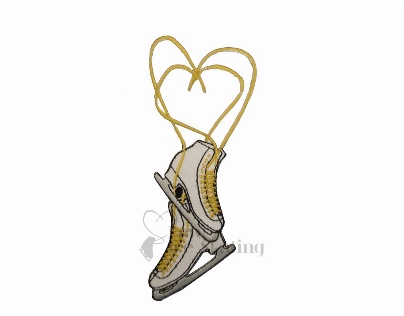 Valentine CupANNOUNCEMENTThe Budapest Figure Skating Fan Society kindly invites you to the Valentine Cup Figure Skating Competition for Basic Novice B, Basic Novice A, Cubs and Chicks girls and boys,Ice Dance,Recreational and Adult competitors.The Valentine Cup will be held in Budapest, Hungary on February 18, 2017 in Budapest Jégpalotawith the Professional Sponsorship by the Pavuk Figure Skating School and Sports ClubBudapest Jégpalota is located at HU-1046 Budapest, Homoktövis u. 1., has an indoor 1800 m2 center ice-rink with 2000 seats and a same size training ring. The ice surface in size 30 x 60 m is artificial and the arena will be warmed up during the competition. Budapest Figure Skating Fan Society is a non-official organization that consists of enthusiastic parents and children who are highly dedicated to their favorite sport and/or leisure time activity: figure-skating. We are a self-organized club where activities are based on information sharing and mentored spontaneously and free. Only one is fixed: the love of figure skating with all its dimensions.Contact: Valentine Cup – Organizing Committee: Budapest Figure Skating Fan Society H-1027 Budapest, Margit krt. 42. Phone: +36-30-2519592, E-mail: info@valentinecup.euCATEGORIESBASIC NOVICE A GIRLS/BOYS Requirements in accordance with ISU Communication No. 2024:a) has reached at least the age of ten (10) b) has not reached the age of thirteen (13) for Girls and Boys in singles competitionsFree Skating, 2min 30sec +/- 10 secBASIC NOVICE B GIRLS/BOYSRequirements in accordance with ISU Communication No. 2024:a) has reached at least the age of thirteen (13) b) has not reached the age of fifteen (15) for Girls and Boys Free Skating, 3min +\-10 secBASIC NOVICE ICE DANCEAge and requirements according to the ISU Technical Rules Ice Dance 2016 and the ISU Communication No. 2024.Pattern Dance is not required. Free Dance: In accordance with ISU Technical Rules Ice Dance 2016, Rule 710 and all pertinent ISU Communications.Duration: 2 min., 30 sec., +/- 10 sec.YOUNGSTER CATEGORIESCUBS GIRLS & BOYS Age requirements:Cubs 2006 Born after 1st of July 2006Cubs 2007 Born after 1st of July 2007Free Skating - Duration Girls: 2 mins. +/- 10 secBoys: 2 min 30 sec. +/- 10 secCHICKS GIRLS & BOYS Age requirements: Chicks 2008 Born after 1st of July 2008 Chicks 2009 Born after 1st of July 2009 Chicks 2010 Born after 1st of July 2010 and younger Free Skating – DurationGirls/Boys: 2 mins. +/- 10 sec A well balanced CUBS Free Skating Program must contain:a) Maximum of 4 jump elements for Girls and Boys, and one of which must be an Axel type jump. There may be up to two (2) jump combinations or sequences. A jump sequence can contain any number of jumps, but only two most difficult jumps will be counted. Jump combination can contain only two jumps. Only two jumps with 1, 1½, 2 or 2½ revolutions can be repeated either in a jump combination or in a jump sequence. Triple jumps are not permitted.b) There must be a maximum of two (2) spins of a different nature (abbreviation), one of which must be a spin combination with or without change of foot (minimum of six (6) revolutions in total) and one spin with no change of position and with or without change of foot (minimum of six (6) revolutions in total). Flying entry is allowed. c) There must be a maximum: ci. for Girls one (1) step sequence. The sequence (step) will have a fixed Base value and evaluated in GOE only. cii. For Boys maximum of one (1) step sequence with a fixed Base value and evaluated in GOE only. The Program Components are only judged in • Skating Skills • Performance/Execution The Factor of the Program Components is 2.5. Levels explanations: For Cubs Singles, in all elements, which are subject to Levels, only features up to Level 2 will be counted. Any additional features will not count for Level requirements and will be ignored by the Technical Panel. In case the number of entries requires, competitors will be divided into different age groups.The same ISU Rules regarding judging, refereeing and the work of the Technical Panel apply as in Junior and Senior International Competitions.Calculation of results: Results will be calculated in the ISU Judging System.A well balanced CHICKS Free Skating Program must contain:a) Maximum of 4 jump elements for Girls and Boys, and one of which must be an Axel type jump. There may be up to two (2) jump combinations or sequences. A jump sequence can contain any number of jumps, but only two most difficult jumps will be counted. A jump combination can contain only two jumps. Only two jumps with 1, 1½, 2 or 2½ revolutions can be repeated either in a jump combination or in a jump sequence. Triple jumps are not permitted. b) There must be a maximum of two (2) spins of a different nature (abbreviation), one of which must be a spin combination with or without change of foot (minimum of six (6) revolutions in total) and one spin with no change of position and with or without change of foot (minimum of six (6) revolutions in total). Flying entry is allowed. c) There must be a maximum: ci. For Girls one (1) choreo sequence with one spiral position with 3 sec. The choreo sequence will have a fixed Base value and evaluated in GOE only. cii. For Boys one (1) choreo sequence with one spiral position with 3 sec. The choreo sequence will have fixed Base value and evaluated in GOE only. The Program Components are only judged in • Skating Skills • Performance/Execution The Factor of the Program Components is 2.5. Levels explanations: For Chicks Singles, in all elements, which are subject to Levels, only features up to Level 2 will be counted. Any additional features will not count for Level requirements and will be ignored by the Technical Panel. In case the number of entries requires, competitors will be divided into different age groupsThe same ISU Rules regarding judging, refereeing and the work of the Technical Panel apply as in Junior and Senior International Competitions.Calculation of results: Results will be calculated in the ISU Judging System.NON ISU BASIC NOVICE - ICE DANCEThe Skaters don’t need to meet the age requirements of Rule 108.Pattern Dance is not required.Free Dance: In accordance with ISU Technical Rules Ice Dance 2016, Rule 710 and all pertinent ISU Communications. The required elements to be performed are those listed in ISU Communications 1932 and 1947 and subsequent updates.Duration: 2 min., 30 sec., +/- 10 sec.RECREATIONAL COMPETITION CATEGORIESNON-ISU Recreational categories:Age group A: born after 1st July 2006 or younger – Bronze levelAge group B: born after 1st July 2004 – Bronze and Silver levelAge group C: born after 1st July 2001– Bronze, Silver and Gold levelAge group D: born after 1st July 1998 – Bronze, Silver and Gold levelAdult categories: Age group A: born after 1st July 1987 – Bronze, Silver and Gold level Age group B: born after 1st July 1977 – Bronze, Silver and Gold level Age group C: born after 1st July 1967 – Bronze and Silver level Age group D: born after 1st July 1957 – Bronze and Silver level Age group E: born before 1st July 1957 and earlier– Bronze levelIn case the number of entries requires, competitors will be merged into united age group.Technical data: Calculation of scores: according to new ISU Judging System. The Program Components are judged only in Skating Skills, Performance/Execution and Interpretation.Requirements for all age groups: The programs can be interpretative. Different portable or stationary tools and accessories – e.g.: hat, walking stick, shawl – is allowed during the program, if it doesn’t disturb the performer and its soundness. The music can be even vocal, but with appropriate lyrics. Exceeding the limit for the music is followed by 1 point deduction per 5 sec.NON-ISU Recreational and Adult Single Gold categoriesFree Skating - Time limit: 2 minutes 40 secs A competitor in the Recreational and Adult Gold Free Skating event must perform a well-balanced program that may contain:1) A maximum of six (6) jump elements, consisting of any single or double jumps (except Double Flip, Double Lutz, Double Axel) No triple jumps are permitted. There may be up to three (3) jump combinations or jump sequences. A jump combination may consist max. 3 jumps, the jump sequence may consist of any number of single and double jumps, however, only the two jumps with the highest value will count. Please note that a half-loop in combination or in a sequence with any other jump will be called as a single Loop (1 Lo.)2.) Any jump can be repeated only once and this repetition must be done either in a jump combination or in a jump sequence.3.) A maximum of three (3) spins of a different abbreviation, one of which must be a spin combination with a change of foot and one must be a flying spin. The spins must have a required minimum number of revolutions: four (4) for the flying spin with no change of foot after landing, four (4) for the spin with only one position and no change of foot and four (4) for the spin combination with no change of foot and eight (4 + 4) for the spin combination with change of foot or spin in one position with a change of foot. There must be a minimum of two (2) revolutions in each position or the position will not be counted. 4.) A maximum of one (1) choreographic sequence (ChSq). A Choreographic Sequence consists of any kind of movements like steps, turns, spirals, arabesques, spread eagles, Ina Bauers, spinning movements, etc. The Sequence commences with the first move and is concluded with the last move of the Skater. The pattern is not restricted, but must fully utilize the ice surface. A Choreographic Sequence has a base value and will be evaluated by the judges in GOE only. The first visible attempt to execute a choreographic sequence will contribute to the technical score.Factor: The panels points for the three judged Program Component (Skating Skills, Performance/Execution, Interpretation) are multiplied by a factor of 1.6  Levels explanations: For Recreational and Adult Gold category, in all elements, which are subject to Levels, only features up to Level 3 will be counted. Any additional features will not count for Level requirements and will be ignored by the Technical Panel.NON-ISU Recreational and Adult Single Silver categoriesFree Skating - Time limit: 2 minutes 10 secsA competitor in the Recreational and Adult Silver Free Skating event must perform a well-balanced program that may contain:1) A maximum of five (5) jump elements. Only single jumps and single Axel are permitted. No double and triple jumps are permitted. There may be up to three (3) jump combinations or jump sequences. A jump combination may consist max. 3 jumps, the jump sequence may consist of any number of single jumps, however, only the two jumps with the highest value will count. Please note that a half-loop in combination or in a sequence with any other jump will be called as a single Loop (1 Lo.)2) Any jump can be repeated only once and this repetition must be done either in a jump combination or in a jump sequence.3) A maximum of three (3) spins of different abbreviations, one of which must be a spin combination. The spins must have a required minimum number of revolutions: three (3) for the flying spin with no change of foot after landing, three (3) for the spin with only one position and no change of foot and four (4) for the spin combination with no change of foot and six (3 + 3) for the spin combination with change of foot or spin in one position with a change of foot. There must be a minimum of two (2) revolutions in each position or the position will not be counted.4) A maximum of one (1) choreographic sequence (ChSq). A Choreographic Sequence consists of any kind of movements like steps, turns, spirals, arabesques, spread eagles, Ina Bauers, spinning movements, etc.. The Sequence commences with the first move and is concluded with the last move of the Skater. The pattern is not restricted, but must utilize the half ice surface. A Choreographic Sequence has a base value and will be evaluated by the judges in GOE only. The first visible attempt to execute a choreographic sequence will contribute to the technical score.Factor: The panels points for the three judged Program Component (Skating Skills, Performance/Execution, Interpretation) are multiplied by a factor of 1.6Levels explanations:For Recreational and Adult Silver category, in all elements, which are subject to Levels, only features up to Level 2 will be counted. Any additional features will not count for Level requirements and will be ignored by the Technical Panel.NON-ISU Recreational and Adult Single Bronze categoriesFree Skating - Time limit: 1 minute 50 secs. A competitor in the Recreational and Adult Bronze Free Skating event must perform a well-balanced program that may contain:1.) A maximum of four (4) jump elements. Only single jumps are permitted, no Axel type jump, no double or triple jumps can be included. A jump combination may consist of the same or another single jump. There may be up to three (3) jump combinations or jump sequences in the Program. A jump sequence may consist of any number of single jumps, however, only the two jumps with the highest value will count. Please note that a half-loop in combination or in a sequence with any other jump will be called as a single Loop (1 Lo.) Jumps which do not satisfy the requirements (including wrong number of revs) will have no value (e.g. 1Lz+1A*+Seq.)2.)  Any jump can be repeated only once and this repetition must be done either in a jump combination or in a jump sequence.3.) A maximum of two (2) spins of a different abbreviation, one of which must be a spin combination. The spins must have a required minimum number of revolutions: three (3) for the spin with only one position and no change of foot and four (4) for the spin combination with no change of foot and six (3 + 3) for the spin combination with change of foot. Flying spins are not permitted. There must be a minimum of two (2) revolutions in each position or the position will not be counted.4.) A maximum of one (1) choreographic sequence (ChSq). A Choreographic Sequence consists of any kind of movements like steps, turns, spirals, arabesques, spread eagles, Ina Bauers, spinning movements, etc. The Sequence commences with the first move and is concluded with the last move of the Skater. The pattern is not restricted, but must utilize the half ice surface. A Choreographic Sequence has a base value and will be evaluated by the judges in GOE only. The first visible attempt to execute a choreographic sequence will contribute to the technical score.Factor: The panels points for the three judged Program Component (Skating Skills, Performance/Execution, Interpretation) are multiplied by a factor of 1.6Levels explanations: For Recreational and Adult Bronze category, in all elements, which are subject to Levels, only features up to Level 2 will be counted.Any additional features will not count for Level requirements and will be ignored by the Technical Panel.ENTRIES: All ISU and NON-ISU Members and Clubs, Members of National Figure Skating Federations associated in the ISU in the categories mentioned above are welcome to take part at the competition.Entry forms listing Competitors and substitutes must be sent to: registration@valentinecup.euRegistration: Entries must reach the Organizer not later than the 10th of January, 2017.All the Competitors are requested to present a valid passport or personal identity card at the time of registration.CHARGES: 45 EUR/14000 HUF is to be paid for each Competitor via bank transfer by the 10th of January, 2017. The entry fee for Couples is 55 EUR/17000 HUF. Last minute registration is also possible in cash upon arrival, then the entry fee is 70 EUR/20000 HUF for Competitors (80 EUR/23000 HUF for Couples). In case of Last minute registration e-mail registration also is a must! Please, keep in mind that payment by credit or bank card is not possible at the competition, only cash payment is possible at the venue.CANCELLATION: If the cancellation of entries is done by the 10th of January, 2017 the Organizing Committee will reimburse 50% of the entry fee. If the cancellation is done after the 10th of January, 2017 the Organizing Committee reserves the right to withhold the entry fee. Entry Fee is to be paid to: 11773054-06545303-00000000Name: Bődi GáborIBAN: HU64 1177 3054 0654 5303 0000 0000SWIFT: OTPVHUHBIMPORTANT: Please indicate the Competitor’s name and category in your transfer!JUDGES: The confirmation of the list of judges will be announced in due time.EXPENSES: The organizer covers the expenses of competition, organization, awards and presents. Other costs are not included. ACCREDITATION: Accreditation will be at the Ice Rink on the 18th of February, 2017 from 7:00.ACCOMMODATION: Upon request, the Organizer can help skaters to find optimal accommodation.LIABILITY: The Organizer accept no liability for bodily or personal injury, or for property loss or damage incurred by any Competitors or any kind of Officials. It is the sole responsibility of each Member participating in the 1st Valentine Cup-2017, to provide medical and accident insurance for their athletes, officials and all other members of the Member’s team. Such insurance must assure full medical attendance and also the return of the ill or injured person to the home country by air transport or by other expeditious means. The Organizer assumes no responsibility for or liability with respect to bodily or personal injury or property damage in connection incurred by Competitors and Officials 1st Valentine Cup – 18th February, 2017 - Budapest, HungaryRESPONSIBILITY: All the participants enter the competition on their own responsibility. The organizer doesn’t take the responsibility for any possible accidents.REWARD: Medals and unique presents for the first three places in every age group, diplomas and presents for all participants. DRAW: Please be informed that only those competitors will be drawn for the competition whose entry fee arrived until the time of the draw of the given category. Draws for each will be done by electronic random draw, on the day preceding the event and will be published on the same day.MUSIC: Music will be reproduced for CD. CD’s must be labeled by names of Competitor, Club and Category in which they are entered. The music must be handed over to the organizer immediately after the arrival.THE OFFICIAL AND FINAL SCHEDULE OF EVENTS WILL BE PUBLISHED AFTER THE REGISTRATION OF ALL ENTRIES. The organizer reserves the right to change the schedule of competition!Respectably Yours,Judit Lauth and Gábor BődiOrganizers - Budapest Figure Skating Fan ClubValentine Cup Preliminary timetableSubject to changeSaturday, 18 February, 20177:00 – 7.30 Practice possibilityBeginning of competition: 7.30Free program for Chicks 2008/2009/2010 Girls and Boys categoriesFree program for Cubs 2006/2007 Girls and Boys categoriesFree program for Basic Novice A/B categoriesFree program for NON-ISU Ice DanceFree program for Basic Novice Ice Dance14.00 Awarding for Chicks, Cubs, Basic Novices A/B, all Ice Dance categoriesBeginning of competition in the afternoon: cca. 14:30Competition for Recreational and Adult categoriescca. 21:30 Awarding for Recreational categories 21.30-22.00 Valentine Cup Wrap party - Free skating for all participants